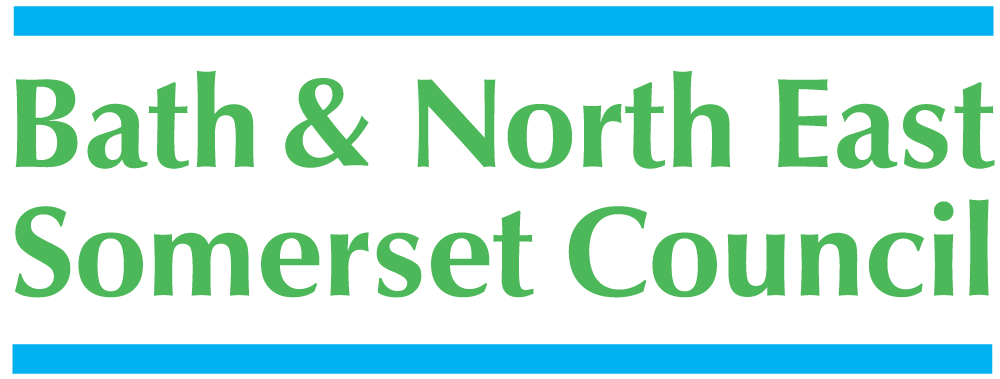  2 OF 2